作業ベースシート：ミスポジションモデルでの事例整理　　　　　　令和　　　年　 　月　　日現在　利用者名（    　　　　　）記入者（　　　 　 　　　　　）Pic.４　ニーズアセスメント（困っていること等）  　　　　    主語はI 　利用者の主なニーズ（今どのような困りごとがありますか？）　　　　　　　　　　　　　支援者のコメント　　　　　　　　　　　　　　　利用者の思いの要約（100字程度でズレの核心を、本人のことばで要約）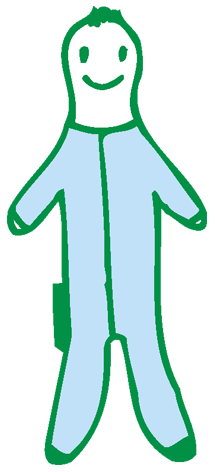 Pic.２　こうありたいと思う将来像　　　        　　　 主語はI　（今後、どのような生活がしたいですか？）Pic.２　こうありたいと思う将来像　　　        　　　 主語はI　（今後、どのような生活がしたいですか？）Pic.３　現在の生活状況　（今、どのような生活をしていますか？）主語はI Pic.５　近づくための方法あったらいいな資源：　　　　　　　　　　　　　　　  　　　 主語はWe Pic.５　近づくための方法あったらいいな資源：　　　　　　　　　　　　　　　  　　　 主語はWe Pic.１　着目するストレングス本人支援ネットワークその他環境